SAMPLE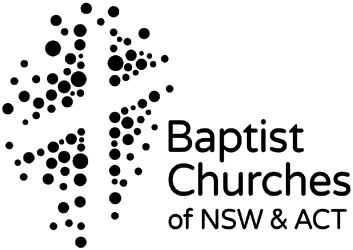 Leadership Role InterviewBefore starting the interview inform the applicant that their answers may be disclosed to appropriate leaders in the church.Can you describe more fully the reasons you desire to be involved with this ministry?Can you describe a positive experience in your past ministry?Can you describe a negative experience in your past ministry?Do you consider yourself a positive role model? Why/not?Is there any other information relating to your suitability for this ministry?Add in ministry-specific questions.Read the Leader’s Covenant with them.TEAM COMMITMENTIn becoming a leader I agree to adhere to the team Leadership Covenant and to attend team meetings and in-service training. I am willing to make a commitment to team leadership.I commit to this team for	months at the end of which I will renew my commitment to the team or alternatively give my team leader notice that I do not wish to continue in this role.Signature of applicant:Names and signatures of the interviewers:Date: